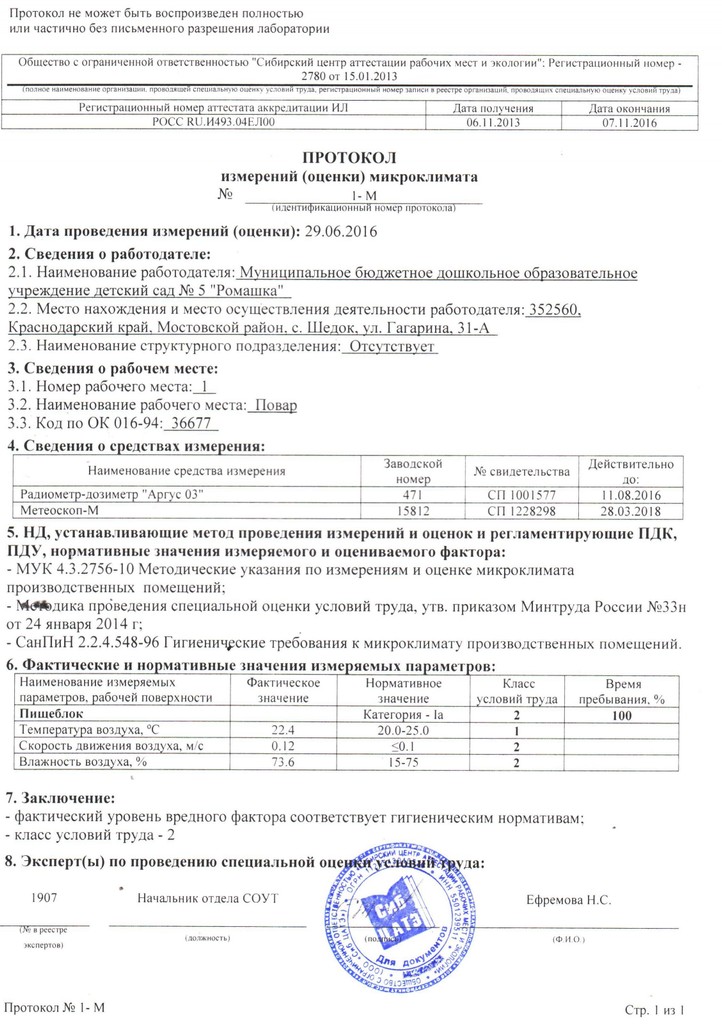 Пример решенияПРОТОКОЛ №1измерений (оценки) шума 	 	№33- Ш 	 	(идентификационный номер протокола) Дата проведения измерений (оценки): 19.12.2014 Сведения о работодателе: 2.1. Наименование работодателя: Управление Министерства юстиции Российской Федерации по Ивановской области   2.2. Место нахождения и место осуществления деятельности работодателя: 153000, г. Иваново, ул. Багаева, д.27   2.3. Наименование структурного подразделения:  Управление Министерства юстиции Российской Федерации по Ивановской области  3. Сведения о рабочем месте: Номер рабочего места:  33   Наименование рабочего места:  Водитель автомобиля 4 разряда  Код по ОК 016-94:  11442   Сведения о средствах измерения:  НД, устанавливающие метод проведения измерений и оценок и регламентирующие ПДК, ПДУ, нормативные значения измеряемого и оцениваемого фактора: Методика проведения специальной оценки условий труда, утв. приказом Минтруда России №33н от 24 января 2014 г. Постановление Правительства РФ от 10.02.2009 г. №720 (ред. от 22.12.2012 г., с изм. от 15.07.2013 г.) «Об утверждении технического регламента  о безопасности колесных транспортных средств». 6. Сведения об источнике шума: Автомобиль NISSAN TEANA  гос. номер А 312 МО37 7. Измеренные величины показателей шума на рабочем месте:  Фактические и нормативные значения измеряемых параметров: Заключение: ПРОТОКОЛ №2измерений (оценки) химического фактора 	 	№ 33- Х 	 	(идентификационный номер протокола) 1. Дата проведения измерений (оценки): 19.12.2014 2. Сведения о работодателе: 2.1. Наименование работодателя: Управление Министерства юстиции Российской Федерации по Ивановской области   2.2. Место нахождения и место осуществления деятельности работодателя: 153000, г. Иваново, ул. Багаева, д.27   2.3. Наименование структурного подразделения:  Управление Министерства юстиции Российской Федерации по Ивановской области  3. Сведения о рабочем месте: 3.1. Номер рабочего места:  33   3.2. Наименование рабочего места:  Водитель автомобиля 4 разряда  3.3. Код по ОК 016-94:  11442   Сведения о средствах измерения:      НД, устанавливающие метод проведения измерений и оценок и регламентирующие ПДК, ПДУ, нормативные значения измеряемого и оцениваемого фактора: - Методика проведения специальной оценки условий труда, утв. приказом Минтруда России №33н от 24 января 2014 г. ГОСТ 12.1.014-84 "Воздух рабочей зоны. Метод измерения концентрации вредных веществ индикаторными трубками" 6. Фактические и нормативные значения измеряемых параметров: ННПО - ниже нижнего предела обнаружения 7. Заключение: Протокол№3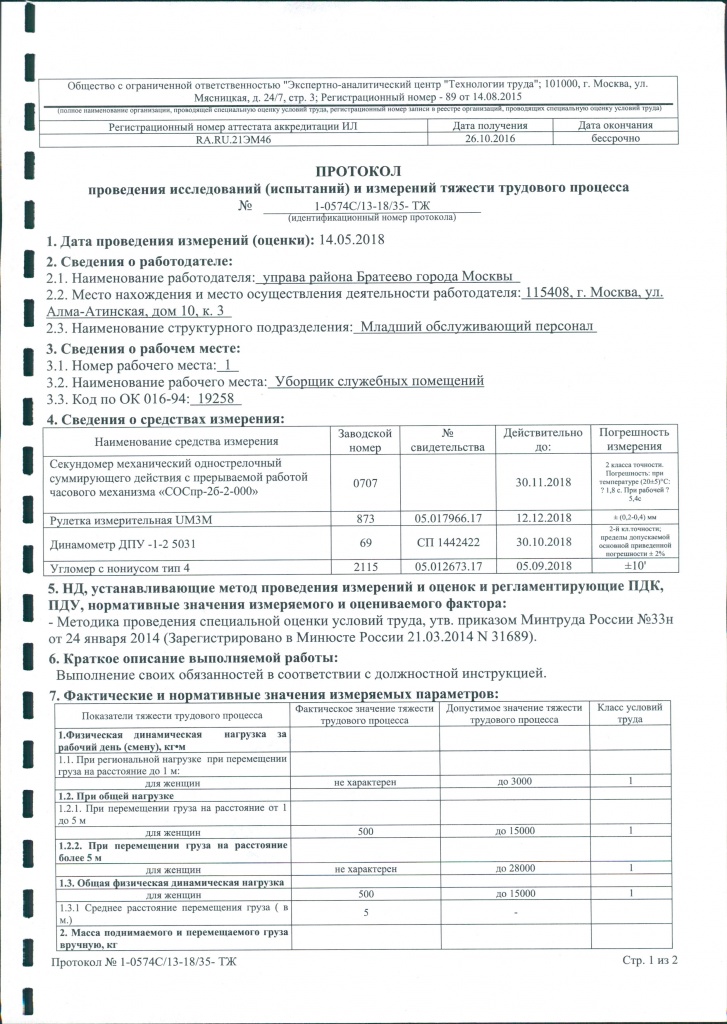 Заключение:Протокол №4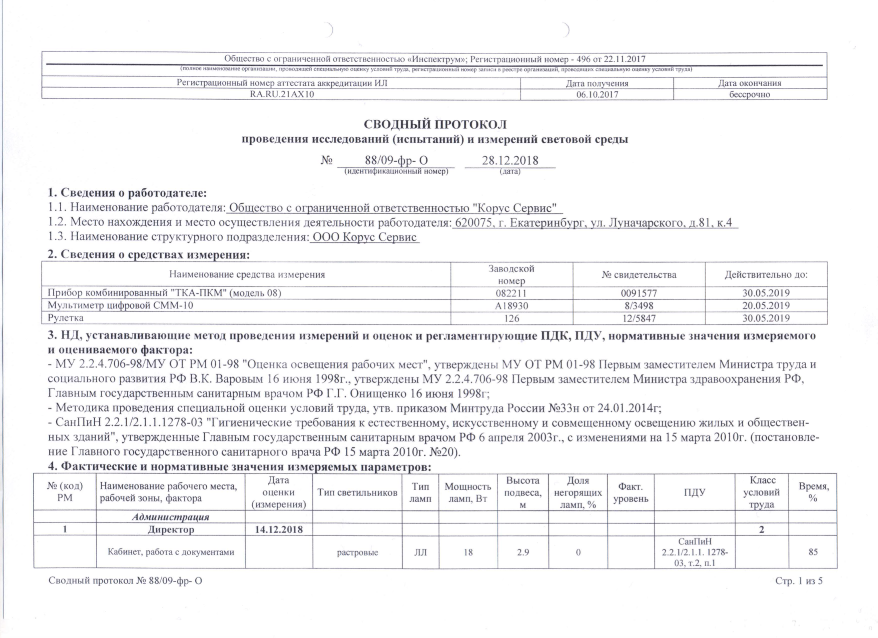 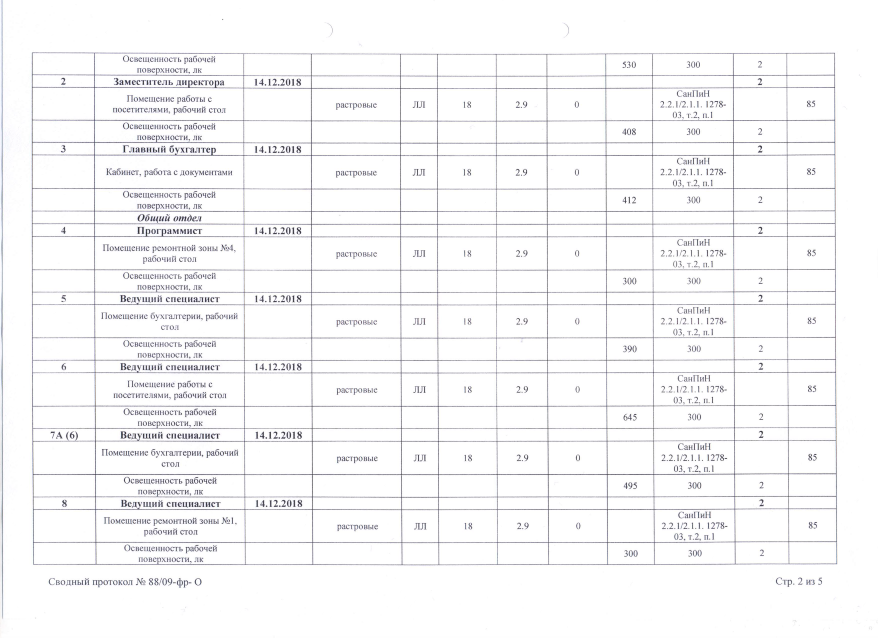 Заключение:Наименование средства измерения Заводской номер № свидетельства Действительно до: Анализатор шума и вибрации АССИСТЕНТ № 128512  14/1270 29.10.2015 Наименование рабочей зоны (точки измерения) Уровень звука,  дБА Время воздействия, % Кабина  автомобиля NISSAN TEANA   67 60 Фактор Фактическое значение Нормативное значение Класс условий труда Эквивалентный уровень звука, дБА 65 80 2 Наименование средства измерения Заводской номер № свидетельства Действительно до: Измеритель параметров микроклимата МЕТЕОСКОП - М  13711 1204/14-Н 25.02.2016 Аспиратор сильфонный АМ-5 196765 45/940 24.01.2015 Трубки индикаторные --- --- --- Наименование вещества  (рабочей зоны) Фактическое значение Нормативное значение Класс опасности  Класс условий труда  Время воздействия, % Кабина  автомобиля NISSAN TEANA   Углерод оксид, мг/м3 ННПО 20 4 2 60 Бензин (растворитель, топливный), мг/м3 ННПО 300/100 4 2 60 Среднесменные значения концентрации: 100 Бензин (растворитель, топливный), мг/м3 ННПО 100 2 